INDICAÇÃO Nº       / 2019Senhor Presidente,Na forma do que dispõe o Regimento Interno deste Parlamento, Requeiro a Vossa Excelência que, após ouvida a Mesa, seja encaminhado ofício ao Governador do Estado – Dr. Flávio Dino, solicitando que o Secretário de Estado de Infraestrutura – Dr. Clayton Noleto realize a pavimentação asfáltica do trecho que liga a MA 006 ao Povoado Gama do Município de Pinheiro, realizando principalmente a sua inclusão no Plano Rodoviário Estadual.O nosso pedido encontra guarida em vistas da praia de Araoca, ficar situada a dezoito quilômetros da sede de Guimarães, sendo esta a mais conhecida  e explorada da região. A praia de Araoca recebe banhistas de provenientes de diversas cidades da Baixada e do próprio Litoral Ocidental, aumentando o seu fluxo nos períodos de feriados e final de semana.Considerando ainda que a estrada interliga mais de 10 (dez) povoados da região, sendo utilizada para o transporte de alunos da rede municipal, o escoamento da produção do pescado e do incentivo ao turismo da região.Ressalto por fim que o asfaltamento e urbanização da Estrada de Araoca irá facilitar o acesso do transporte escolar, ambulâncias, caminhões e carro de passeio e fomentar o desenvolvimento econômico da região. nestes termos, solicitamos o atendimento ao nosso pleito.Plenário “Gervásio dos Santos” do Palácio “Manoel Bequimão”, em São Luís, 28 de março de 2019. – Dra. Thaíza Hortegal - Deputada Estadual.São Luís (MA), 28 de Março de 2019Dra. Thaíza HortegalDeputada Estadual - PP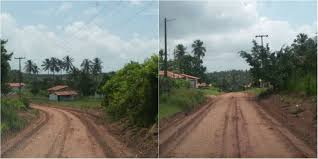 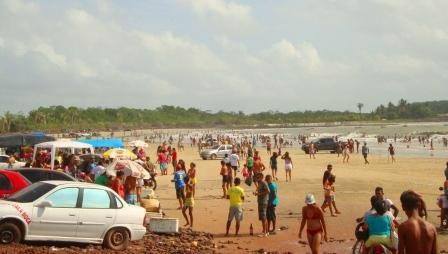 